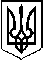 У К Р А Ї Н АП Е Р Е Г І Н С Ь К А   С Е Л И Щ Н А    Р А Д АВосьме демократичне скликанняОдинадцята сесіяР І Ш Е Н Н Я_____.2021 № ___-11/2021смт. Перегінське  Про затвердження Актів комісіїРозглянувши заяви громадян, керуючись ст. ст. 158-161 Земельного кодексу України, ст. 26 Закону України «Про місцеве самоврядування в Україні», враховуючи пропозиції комісії містобудування, будівництва, земельних відносин, екології та охорони навколишнього середовища, селищна рада  ВИРІШИЛА:  1.Затвердити  Акт комісії на звернення жителя с. Ясень вул. Вагилевича,544 Годованця М. М. (акт  від 06.05.2021р. додається).2.Затвердити  Акт комісії на звернення жительки с. Небилів вул. Шевченка, 11 а Лупенко О. Д. (акт  від 16.06.2021 р. додається). 3.Затвердити  Акт комісії на звернення жителя смт. Перегінське вул. Сагайдачного, 68  Кулика В. О. (акт  від 30.06.2021 р. додається). 4.Затвердити  Акт комісії на звернення жительки  с. Слобода Небилівська вул. Шевченка, 62 гр. Рошко О. В. (акт  від 30.06.2021р. додається).5.Затвердити  Акт комісії на звернення жительки с. Небилів вул. Грушевського,59 гр. Ямнич Я. Ф. (акт  від 30.06.2021 р. додається).6.Затвердити  Акт комісії на звернення жителя  смт. Перегінське вул. Глібова, 50 гр. Полича Б. Л. (акт  від 16.06.2021 р. додається).7. Контроль за виконанням даного рішення покласти на комісію містобудування, будівництва, земельних відносин, екології та охорони навколишнього середовища. (І. Пайш).        Селищний голова 						                 Ірина ЛЮКЛЯН